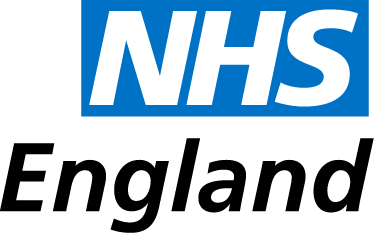 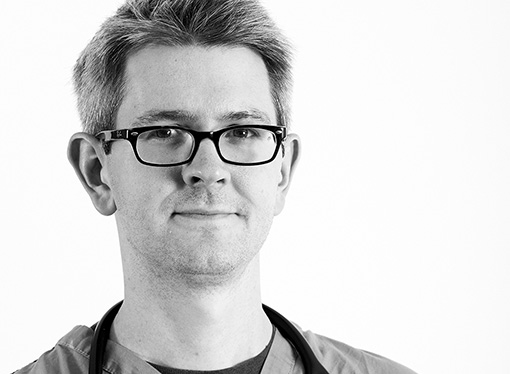 NHS Standard Contract2017/18 and 2018/19 ParticularsFirst published:	November 2016Prepared by:		NHS Standard Contract Team			nhscb.contractshelp@nhs.netPublications Gateway Reference:		06036Document Classification:			OfficialCONTENTSPARTICULARSSERVICE CONDITIONSSC1	Compliance with the Law and the NHS ConstitutionSC2	Regulatory Requirements SC3	Service StandardsSC4	Co-operationSC5	Commissioner Requested Services/Essential Services SC6	Choice, Referral and BookingSC7	Withholding and/or Discontinuation of Service SC8	Unmet Needs, Making Every Contact Count and Self CareSC9	ConsentSC10	Personalised Care Planning and Shared Decision-MakingSC11	Transfer of and Discharge from Care; Communication with GPs SC12	Communicating With and Involving Service Users, Public and Staff  SC13	Equity of Access, Equality and Non-DiscriminationSC14	Pastoral, Spiritual and Cultural CareSC15	Places of Safety SC16	Complaints SC17	Services Environment and EquipmentSC18	Sustainable Development SC19	Food Standards and Sugar-Sweetened BeveragesSC20	Service Development and Improvement Plan SC21	Antimicrobial Resistance and Healthcare Associated Infections  SC22	Venous Thromboembolism SC23	Service User Health RecordsSC24	NHS Counter-Fraud and Security ManagementSC25	Procedures and Protocols SC26	Clinical Networks, National Audit Programmes and Approved Research StudiesSC27	FormularySC28	Information Requirements SC29	Managing Activity and Referrals SC30	Emergency Preparedness, Resilience and ResponseSC31	Force Majeure: Service-specific provisionsSC32	Safeguarding, Mental Capacity and PreventSC33	Incidents Requiring ReportingSC34	Care of Dying People and Death of a Service User SC35	Duty of Candour SC36	Payment TermsSC37	Local Quality Requirements and Quality Incentive SchemeSC38	Commissioning for Quality and Innovation (CQUIN)GENERAL CONDITIONSGC1	Definitions and InterpretationGC2	Effective Date and DurationGC3	Service CommencementGC4	Transition Period GC5	StaffGC6	Intentionally OmittedGC7	Intentionally OmittedGC8	Review GC9	Contract ManagementGC10	Co-ordinating Commissioner and RepresentativesGC11	Liability and IndemnityGC12	Assignment and Sub-ContractingGC13	VariationsGC14	Dispute Resolution GC15	Governance, Transaction Records and Audit GC16	SuspensionGC17	TerminationGC18	Consequence of Expiry or TerminationGC19	Provisions Surviving TerminationGC20	Confidential Information of the PartiesGC21	Patient Confidentiality, Data Protection, Freedom of Information and     TransparencyGC22	Intellectual PropertyGC23	NHS Identity, Marketing and PromotionGC24	Change in ControlGC25	WarrantiesGC26	Prohibited ActsGC27	Conflicts of Interest and Transparency on Gifts and HospitalityGC28	Force MajeureGC29	Third Party RightsGC30	Entire ContractGC31	SeverabilityGC32	WaiverGC33	RemediesGC34	Exclusion of PartnershipGC35	Non-SolicitationGC36	NoticesGC37	Costs and ExpensesGC38	CounterpartsGC39	Governing Law and JurisdictionCONTRACTThis Contract records the agreement between the Commissioners and the Provider and comprises these Particulars;the Service Conditions (Full Length);the General Conditions (Full Length),as completed and agreed by the Parties and as varied from time to time in accordance with GC13 (Variations).IN WITNESS OF WHICH the Parties have signed this Contract on the date(s) shown   below[INSERT AS ABOVE FOR EACH COMMISSIONER]SCHEDULE 1 – SERVICE COMMENCEMENTAND CONTRACT TERMConditions PrecedentThe Provider must provide the Co-ordinating Commissioner with the following documents:The Provider must complete the following actions:SCHEDULE 1 – SERVICE COMMENCEMENTAND CONTRACT TERMCommissioner DocumentsSCHEDULE 1 – SERVICE COMMENCEMENTAND CONTRACT TERMExtension of Contract TermTo be included only in accordance with NHS Standard Contract Technical Guidance.As advertised to all prospective providers before the award of this Contract, the Commissioners may opt to extend the Contract Term by [      ] months/year(s).If the Commissioners wish to exercise the option to extend the Contract Term, the Co-ordinating Commissioner must give written notice to that effect to the Provider no later than [   ] months before the original Expiry Date.The option to extend the Contract Term may be exercised: only once, and only on or before the date referred to in paragraph 2 above; only by all Commissioners; and only in respect of all ServicesIf the Co-ordinating Commissioner gives notice to extend the Contract Term in accordance with paragraph 2 above, the Contract Term will be extended by the period specified in that notice and the Expiry Date will be deemed to be the date of expiry of that period.OrNOT USEDSCHEDULE 2 – THE SERVICESService SpecificationsThis is a non-mandatory model template for local population. Commissioners may retain the structure below, or may determine their own in accordance with the NHS Standard Contract Technical Guidance.  SCHEDULE 2 – THE SERVICESSpecialised Services – Derogations from National Service SpecificationsSCHEDULE 2 – THE SERVICESIndicative Activity PlanSCHEDULE 2 – THE SERVICESActivity Planning AssumptionsSCHEDULE 2 – THE SERVICESEssential Services (NHS Trusts only)SCHEDULE 2 – THE SERVICESEssential Services Continuity Plan (NHS Trusts only)SCHEDULE 2 – THE SERVICESClinical NetworksSCHEDULE 2 – THE SERVICESOther Local Agreements, Policies and Procedures* ie details of and/or web  links to local agreement, policy or procedure as at date of Contract. Subsequent changes to those agreements, policies or procedures, or the incorporation of new ones, must be agreed between the Parties.SCHEDULE 2 – THE SERVICESTransition ArrangementsSCHEDULE 2 – THE SERVICESExit ArrangementsSCHEDULE 2 – THE SERVICESTransfer of and Discharge from Care ProtocolsSCHEDULE 2 – THE SERVICESSafeguarding Policies and Mental Capacity Act PoliciesSCHEDULE 2 – THE SERVICESProvisions Applicable to Primary Care ServicesSCHEDULE 3 – PAYMENTLocal PricesEnter text below which, for each separately priced Service:identifies the Service;describes any agreement to depart from an applicable national currency (in respect of which the appropriate summary template (available at: https://www.gov.uk/guidance/nhs-providers-and-commissioners-submit-locally-determined-prices-to-monitor) should be copied or attached)describes any currencies (including national currencies) to be used to measure activitydescribes the basis on which payment is to be made (that is, whether dependent on activity, quality or outcomes (and if so how), a block payment, or made on any other basis)sets out prices for the first Contract Yearsets out prices and/or any agreed regime for adjustment of prices for the second and any subsequent Contract Year(s).SCHEDULE 3 – PAYMENTLocal VariationsFor each Local Variation which has been agreed for this Contract, copy or attach the completed publication template required by NHS Improvement (available at: https://www.gov.uk/guidance/nhs-providers-and-commissioners-submit-locally-determined-prices-to-monitor) – or state Not Applicable. Additional locally-agreed detail may be included as necessary by attaching further documents or spreadsheets.SCHEDULE 3 – PAYMENTLocal ModificationsFor each Local Modification Agreement (as defined in the National Tariff) which applies to this Contract, copy or attach the completed submission template required by NHS Improvement (available at:https://www.gov.uk/guidance/nhs-providers-and-commissioners-submit-locally-determined-prices-to-monitor). For each Local Modification application granted by NHS Improvement, copy or attach the decision notice published by NHS Improvement. Additional locally-agreed detail may be included as necessary by attaching further documents or spreadsheets.SCHEDULE 3 – PAYMENTMarginal Rate Emergency Rule: Agreed Baseline ValueSCHEDULE 3 – PAYMENTEmergency Re-admissions Within 30 Days: Agreed ThresholdSCHEDULE 3 – PAYMENTExpected Annual Contract ValuesSCHEDULE 3 – PAYMENTTiming and Amounts of Payments in First and/or Final Contract YearSCHEDULE 4 – QUALITY REQUIREMENTSOperational StandardsIn respect of those Operational Standards shown in bold italics, the provisions of SC36.37A apply.* as further described in Joint Technical Definitions for Performance and Activity 2017/18-2018/19, available at: https://www.england.nhs.uk/wp-content/uploads/2015/12/joint-technical-definitions-performance-activity.pdf** (The Co-ordinating Commissioner has discretion to vary the consequence of breach, in agreement with the Provider, where it is appropriate to do so to take account of the operation of a nationally-approved pilot project.)SCHEDULE 4 – QUALITY REQUIREMENTSNational Quality RequirementsIn respect of the National Quality Requirements shown in bold italics the provisions of SC36.37A apply.* as further described in Joint Technical Definitions for Performance and Activity 2017/18-2018/19, available at: https://www.england.nhs.uk/wp-content/uploads/2015/12/joint-technical-definitions-performance-activity.pdfSCHEDULE 4 – QUALITY REQUIREMENTSLocal Quality RequirementsSCHEDULE 4 – QUALITY REQUIREMENTSCommissioning for Quality and Innovation (CQUIN)CQUIN Table 1:  CQUIN IndicatorsCQUIN Table 2:  CQUIN Payments on AccountSCHEDULE 4 – QUALITY REQUIREMENTSLocal Incentive SchemeSCHEDULE 4 – QUALITY REQUIREMENTSClostridium difficileClostridium difficile adjustment: NHS Foundation Trust/NHS Trust (Acute Services only)The financial adjustment (£) is the sum which is the greater of Y and Z, where:Y	=	0Z	=	((A – B) x 10,000) x Cwhere:A	=	the actual number of cases of Clostridium difficile in respect of all NHS patients treated by the		Provider in the Contract YearB	=	the baseline threshold (the figure as notified to the Provider and recorded in the Particulars,being the Provider’s threshold for the number of cases of Clostridium difficile for the Contract Year, in accordance with Guidance: https://www.england.nhs.uk/patientsafety/associated-infections/clostridium-difficile/)C	=	no. of inpatient bed days in respect of Service Users in the Contract Year			no. of inpatient bed days in respect of all NHS patients treated by the Provider in the Contract YearThe financial adjustment is calculated on the basis of annual performance. For the purposes of SC36.37 (Operational Standards, National Quality Requirements and Local Quality Requirements), any repayment or withholding in respect of Clostridium difficile performance will be made in respect of the final quarter of the Contract Year. Clostridium difficile adjustment:  Other Providers (Acute Services only)The financial adjustment (£) is the sum equal to A x 10,000, where:A	=	the actual number of cases of Clostridium difficile in respect of Service Users in the Contract Year.The financial adjustment is calculated on the basis of annual performance. For the purposes of SC36.47 (Operational Standards, National Quality Requirements and Local Quality Requirements), any repayment or withholding in respect of Clostridium difficile performance will be made in respect of the final quarter of the Contract Year.SCHEDULE 5 – GOVERNANCE Documents Relied OnDocuments supplied by ProviderDocuments supplied by CommissionersSCHEDULE 5 - GOVERNANCEProvider’s Mandatory Material Sub-ContractorsSCHEDULE 5 - GOVERNANCEProvider’s Permitted Material Sub-ContractorsSCHEDULE 5 - GOVERNANCECommissioner Roles and ResponsibilitiesSCHEDULE 6 – CONTRACT MANAGEMENT, REPORTING AND INFORMATION REQUIREMENTSReporting Requirements* In completing this section, the Parties should, where applicable, consider the change requirements for local commissioning patient-level data flows which will need to be implemented from when the new national Data Services for Commissioners technical solution becomes operational. These change requirements will be published within the Data Services for Commissioners Resources website: https://www.england.nhs.uk/ourwork/tsd/data-services/** As set out in SC13.7, the first annual report on the Provider’s progress in implementing the Workforce Disability Equality Standard must be supplied by 31 March 2019.SCHEDULE 6 – CONTRACT MANAGEMENT, REPORTING AND INFORMATION REQUIREMENTSData Quality Improvement PlansSCHEDULE 6 – CONTRACT MANAGEMENT, REPORTING AND INFORMATION REQUIREMENTSIncidents Requiring Reporting ProcedureSCHEDULE 6 – CONTRACT MANAGEMENT, REPORTING AND INFORMATION REQUIREMENTSService Development and Improvement Plans* Refer to Contract Technical Guidance for detail of requirementsSCHEDULE 6 – CONTRACT MANAGEMENT, REPORTING AND INFORMATION REQUIREMENTSSurveysSCHEDULE 7 – PENSIONSInsert text locally (template drafting available via http://www.england.nhs.uk/nhs-standard-contract/) or state Not Applicable© Crown copyright 2016First published: November 2016Published in electronic format onlyContract ReferenceDATE OF CONTRACTSERVICE COMMENCEMENT DATECONTRACT TERM[ ] years/months commencing[              ][(or as extended in accordance with Schedule 1C)]COMMISSIONERS[                     ] CCG (ODS [   ])[                     ] CCG (ODS [   ])[                     ] CCG (ODS [   ])[NHS England][Local Authority]CO-ORDINATING COMMISSIONER [                     ] PROVIDER[                       ] (ODS [    ])Principal and/or registered office address: [                 ][Company number: [            ]SIGNED by……………………………………………………….Signature[INSERT AUTHORISED SIGNATORY’SNAME] forand on behalf of[INSERT COMMISSIONER NAME]……………………………………………………….Title……………………………………………………….DateSIGNED by……………………………………………………….Signature[INSERT AUTHORISEDSIGNATORY’SNAME] forand on behalf of[INSERT PROVIDER NAME]……………………………………………………….Title……………………………………………………….DateSERVICE COMMENCEMENT AND CONTRACT TERMEffective Date[The date of this Contract] [or as specified here]Expected Service Commencement DateLongstop DateService Commencement DateContract Term[  ] years/months commencing[              ][(or as extended in accordance with Schedule 1C)]Option to extend Contract TermYES/NOBy [          ] months/yearsCommissioner Notice Period (for termination under GC 17.2)[  ] months [Period(s) as agreed/determined locally in respect of the Contract as a whole and/or specific Services – to be specified here]Commissioner Earliest Termination Date[  ] months after the Service Commencement Date [Period(s) as agreed/determined locally in respect of the Contract as a whole and/or specific Services – to be specified here]Provider Notice Period (for termination under GC17.3)[  ] months [Period(s) as agreed/determined locally in respect of the Contract as a whole and/or specific Services – to be specified here] Provider Earliest Termination Date[  ] months after the Service Commencement Date [Period(s) as agreed/determined locally in respect of the Contract as a whole and/or specific Services – to be specified here]SERVICESService CategoriesIndicate all that applyAccident and Emergency (A+E)Acute Services (A)Ambulance Services (AM)Cancer Services (CR)Continuing Healthcare Services (CHC)Community Services (CS)Diagnostic, Screening and/or Pathology Services (D)End of Life Care Services (ELC)Mental Health and Learning Disability Services (MH)Mental Health and Learning Disability Secure Services (MHSS)NHS 111 Services (111)Patient Transport Services (PT)Radiotherapy Services (R)Urgent Care/Walk-in Centre Services/Minor Injuries Unit (U)Specialised Services and other services directly commissioned by NHS EnglandServices comprise or include Specialised Services and/or other services directly commissioned by NHS EnglandYES/NOService RequirementsIndicative Activity PlanYES/NOActivity Planning AssumptionsYES/NOEssential Services (NHS Trusts only)YES/NOServices to which 18 Weeks appliesYES/NOPrior Approval Response Time StandardWithin [      ] Operational Days following the date of requestOrNot applicablePAYMENTExpected Annual Contract Value AgreedYES/NOMust data be submitted by SUS for any of the Services?YES/NOQUALITYProvider typeNHS Foundation Trust/NHS TrustOtherClostridium difficile Baseline Threshold (Acute Services only)[    ] or Nil or Not applicableGOVERNANCE AND REGULATORYNominated Mediation BodyCEDR/Other – [                   ]Provider’s Nominated Individual[                ]Email:  [                    ]Tel:      [                     ]Provider’s Information Governance Lead[                ]Email:  [                    ]Tel:      [                     ]Provider’s Caldicott Guardian[                ]Email:  [                    ]Tel:      [                     ]Provider’s Senior Information Risk Owner[                ]Email:  [                    ]Tel:      [                     ]Provider’s Accountable Emergency Officer[                ]Email:  [                    ]Tel:      [                     ]Provider’s Safeguarding  Lead[                ]Email:  [                    ]Tel:      [                     ]Provider’s Child Sexual Abuse and Exploitation Lead[                ]Email:  [                    ]Tel:      [                     ]Provider’s Mental Capacity and Deprivation of Liberty Lead[                ]Email:  [                    ]Tel:      [                     ]Provider’s Prevent Lead[                ]Email:  [                    ]Tel:      [                     ]Provider’s Freedom To Speak Up Guardian[                ]Email:  [                    ]Tel:      [                     ]CONTRACT MANAGEMENTAddresses for service of NoticesCo-ordinating Commissioner:  [             ]Address:  [                   ]Email:       [                    ]Commissioner:  [             ]Address:  [                   ]Email:       [                   ][INSERT AS ABOVE FOR EACH COMMISSIONER]Provider:    [                ]Address:  [                   ]Email:      [                    ]Frequency of Review MeetingsAd hoc/Monthly/Quarterly/Six MonthlyCommissioner Representative(s)[                  ]Address:  [                   ]Email:   [                    ]Tel:   [                    ]Provider Representative[                  ]Address:  [                   ]Email:   [                    ]Tel:   [                    ]Evidence of appropriate Indemnity Arrangements[Evidence of CQC registration in respect of Provider and Material Sub-Contractors (where required)][Evidence of Monitor’s Licence in respect of Provider and Material Sub-Contractors (where required)][Copies of all Mandatory Material Sub-Contracts, signed and dated and in a form approved by the Co-ordinating Commissioner][Copies of the following Permitted Material Sub-Contracts, signed and dated and in a form approved by the Co-ordinating Commissioner][LIST ONLY THOSE REQUIRED FOR SERVICE COMMENCEMENT][A copy of the/each Direction Letter][Insert text locally as required][Insert text locally as required]DateDocumentDescriptionInsert text locally or state Not ApplicableService Specification No.ServiceCommissioner LeadProvider LeadPeriodDate of Review1.	Population Needs	National/local context and evidence base2.	Outcomes2.1	NHS Outcomes Framework Domains & Indicators2.2	Local defined outcomes3.	Scope3.1	Aims and objectives of service3.2	Service description/care pathway3.3	Population covered3.4	Any acceptance and exclusion criteria and thresholds3.5	Interdependence with other services/providers4.	Applicable Service Standards4.1	Applicable national standards (eg NICE)4.2	Applicable standards set out in Guidance and/or issued by a competent body (eg Royal Colleges)4.3	Applicable local standards5.	Applicable quality requirements and CQUIN goalsApplicable Quality Requirements (See Schedule 4A-C)Applicable CQUIN goals (See Schedule 4D)6.	Location of Provider PremisesThe Provider’s Premises are located at:7.	Individual Service User PlacementInsert text locally or state Not ApplicableInsert text locally in respect of one or more Contract Years, or state Not ApplicableInsert text locally in respect of one or more Contract Years, or state Not ApplicableInsert text locally or state Not ApplicableInsert text locally or state Not ApplicableInsert text locally or state Not ApplicableInsert details/web links as required* or state Not ApplicableInsert text locally or state Not ApplicableInsert text locally or state Not ApplicableInsert text locallyInsert text locallyInsert text locally or state Not ApplicableInsert template in respect of any departure from an applicable national currency; insert text and/or attach spreadsheets or documents locally – or state Not ApplicableInsert template; insert any additional text and/or attach spreadsheets or documents locally – or state Not ApplicableInsert template; insert any additional text and/or attach spreadsheets or documents locally – or state Not ApplicableIn line with the requirements set out in the National Tariff, insert text and/or attach spreadsheets or documents locally – or state Not ApplicableIn line with the requirements set out in the National Tariff, insert text and/or attach spreadsheets or documents locally – or state Not ApplicableCommissionerExpected Annual Contract Value (include separate values for each of one or more Contract Years, as required)(Exclude any expected CQUIN payments. CQUIN on account payments are set out separately in Table 2 of Schedule 4D, as required under SC38.3.)Insert text and/or attach spreadsheets or documents locallyTotalInsert text and/or attach spreadsheets or documents locally – or state Not ApplicableRefOperational StandardsThresholdMethod of MeasurementConsequence of breachTiming of application of consequenceApplicationRTT waiting times for non-urgent consultant-led treatmentE.B.3Percentage of Service Users on incomplete RTT pathways (yet to start treatment) waiting no more than 18 weeks from Referral*Operating standard of 92% at specialty level (as reported on Unify)Review of Service Quality Performance ReportsWhere the number of Service Users waitingmore than 18 weeks at the end of the month exceeds the tolerance permitted by the threshold, £300 in respect of each such Service User above that thresholdMonthlyServices to which 18 Weeks appliesDiagnostic test waiting timesE.B.4Percentage of Service Users waiting 6 weeks or more from Referral for a diagnostic test*Operating standard of no more than 1%Review of Service Quality Performance ReportsWhere the number of Service Users waiting 6 weeks or more at the end of  the month exceeds the tolerance permitted by the threshold, £200 in respect of each such Service User above that thresholdMonthlyACSCRDA&E waitsE.B.5Percentage of A & E attendances where the Service User was admitted, transferred or discharged within 4 hours of their arrival at an A&E department*Operating standard of 95%Review of Service Quality Performance ReportsWhere the number of Service Users in the month not admitted, transferred or discharged within 4 hours exceeds the tolerance permitted by the threshold, £120 in respect of each such Service User above that threshold. To the extent that the number of such Service Users exceeds 15% of A&E attendances in the relevant month, no further consequence will be applied in respect of the monthMonthlyA+EUCancer waits - 2 week waitE.B.6Percentage of Service Users referred urgently with suspected cancer by a GP waiting no more than two weeks for first outpatient appointment*Operating standard of 93%Review of Service Quality Performance ReportsWhere the number of Service Users who have waited more than two weeks during the Quarter exceeds the tolerance permitted by the threshold, £200 in respect of each such Service User above that threshold QuarterlyACRRE.B.7Percentage of Service Users referred urgently with breast symptoms (where cancer was not initially suspected) waiting no more than two weeks for first outpatient appointment*Operating standard of 93%Review of Service Quality Performance ReportsWhere the number of Service Users who have  waited more than two weeks during the Quarter exceeds the tolerance permitted by the  threshold, £200 in respect of each such Service User above that thresholdQuarterlyACRRCancer waits – 31 daysE.B.8Percentage of Service Users waiting no more than one month (31 days) from diagnosis to first definitive treatment for all cancers*Operating standard of 96%Review of Service Quality Performance ReportsWhere the number of Service Users who have waited more than 31 days during the Quarter exceeds the tolerance permitted by the threshold, £1,000 in respect of each such Service User above that thresholdQuarterlyACRRE.B.9Percentage of Service Users waiting no more than 31 days for subsequent treatment where that treatment is surgery*Operating standard of 94%Review of Service Quality Performance ReportsWhere the number of Service Users who have waited more than 31 days during the Quarter exceeds the tolerance permitted by the threshold, £1,000 in respect of each such Service User above that thresholdQuarterlyACRRE.B.10Percentage of Service Users waiting no more than 31 days for subsequent treatment where that treatment is an anti-cancer drug regimen*Operating standard of 98%Review of Service Quality Performance ReportsWhere the number of Service Users who have waited more than 31 days during the Quarter exceeds the tolerance permitted by the threshold, £1,000 in respect of each such Service User above that thresholdQuarterlyACRRE.B.11Percentage of Service Users waiting no more than 31 days for subsequent treatment where the treatment is a course of radiotherapy*Operating standard of 94%Review of Service Quality Performance ReportsWhere the number of Service Users who have waited more than 31 days during the Quarter exceeds the tolerance permitted by the threshold, £1,000 in respect of each such Service User above that thresholdQuarterlyACRRCancer waits – 62 daysE.B.12Percentage of Service Users waiting no more than two months (62 days) from urgent GP referral to first definitive treatment for cancer*Operating standard of 85%Review of Service Quality Performance ReportsWhere the number of Service Users who have waited more than 62 days during the Quarter exceeds the tolerance permitted by the  threshold, £1,000 in respect of each such Service User above that thresholdQuarterlyACRRE.B.13Percentage of Service Users waiting no more than 62 days from referral from an NHS screening service to first definitive treatment for all cancers*Operating standard of 90%Review of Service Quality Performance ReportsWhere the number of Service Users in the Quarter who have waited more than 62 days during the Quarter exceeds the tolerance permitted by the  threshold, £1,000 in respect of each such Service User above that thresholdQuarterlyACRRCategory A ambulance callsE.B.15.iPercentage of Category A Red 1 ambulance calls resulting in an emergency response arriving within 8 minutes*Operating standard of 75%Review of Service Quality Performance ReportsWhere, for the Contract Year as a whole, the number of Red 1 calls where the emergency response did not arrive within 8 minutes exceeds the tolerance permitted by the  threshold, £300 in respect of each call above that thresholdAnnualAME.B.15.iiPercentage of Category A Red 2 ambulance calls resulting in an emergency response arriving within 8 minutes*Operating standard of 75%Review of Service Quality Performance ReportsWhere, for the Contract Year as a whole, the number of Red 2 calls where the emergency response did not arrive within 8 minutes exceeds the tolerance permitted by the threshold, £100 in respect of each call above that threshold**AnnualAME.B.16Percentage of Category A calls resulting in an ambulance arriving at the scene within 19 minutes*Operating standard of 95%Review of Service Quality Performance ReportsWhere, for the Contract Year as a whole, the number of calls where the response did not arrive within 19 minutes exceeds the tolerance permitted by the  threshold, £100 in respect of each call above that threshold**AnnualAMMixed sex accommodation breachesE.B.S.1Mixed sex accommodation breach*>0Review of Service Quality Performance Reports£250 per day per Service User affectedMonthlyACRMHCancelled operationsE.B.S.2 All Service Users who have operations cancelled, on or after the day of admission (including the day of surgery), for non-clinical reasons to be offered another binding date within 28 days, or the Service User’s treatment to be funded at the time and hospital of the Service User’s choice*Number of Service Users who are not offered another binding date within 28 days >0Review of Service Quality Performance ReportsNon-payment of costs associated with cancellation and non- payment or reimbursement (as applicable) of re-scheduled episode of careMonthlyACRMental healthE.B.S.3 Care Programme Approach (CPA): The percentage of Service Users under adult mental illness specialties on CPA who were followed up within 7 days of discharge from psychiatric in-patient care*Operating standard of 95%Review of Service Quality Performance Reports  Where the number of Service Users in the Quarter not followed up within 7 days exceeds the tolerance permitted by the threshold, £200 in respect of each such Service User  above that thresholdQuarterlyMHMHSSNational Quality RequirementThresholdMethod of Measurement Consequence of breachTiming of application of consequenceApplicationE.A.S.4Zero tolerance methicillin-resistant Staphylococcus aureus*>0Review of Service Quality Performance Reports£10,000 in respect of each incidence in the relevant monthMonthlyAE.A.S.5Minimise rates of Clostridium difficile*[Insert baseline threshold identified for Provider: see Schedule 4F]Review of Service Quality Performance ReportsAs set out in Schedule 4F, in accordance with applicable GuidanceAnnualAE.B.S.4Zero tolerance RTT waits over 52 weeks for incomplete pathways*>0Review of Service Quality Performance Reports£5,000 per Service User with an incomplete RTT pathway waiting over 52 weeks at the end of the relevant monthMonthlyServices to which 18 Weeks appliesE.B.S.7aAll handovers between ambulance and A&E must take place within 15 minutes with none waiting more than 30 minutes*>0Review of Service Quality Performance Reports£200 per Service User waiting over 30 minutes in the relevant monthMonthlyA+EE.B.S.7bAll handovers between ambulance and A&E must take place within 15 minutes with none waiting more than 60 minutes*>0 Review of Service Quality Performance Reports£1,000 per Service User waiting over 60 minutes (in total, not aggregated with E.B.S.7a consequence) in the relevant monthMonthlyA+EE.B.S.8aFollowing handover between ambulance and A & E, ambulance crew should be ready to accept new calls within 15 minutes and no longer than 30 minutes*>0Review of Service Quality Performance Reports£20 per event where > 30 minutes in the relevant monthMonthlyAME.B.S.8bFollowing handover between ambulance and A&E, ambulance crew should be ready to accept new calls within 15 minutes and no longer than 60 minutes*>0Review of Service Quality Performance Reports£100 per event where > 60 minutes (in total, not aggregated with E.B.S.8a consequence) in the relevant monthMonthlyAME.B.S.5Trolley waits in A&E not longer than 12 hours*>0Review of Service Quality Performance Reports£1,000 per incidence in the relevant monthMonthlyA+EE.B.S.6No urgent operation should be cancelled for a second time*>0Review of Service Quality Performance Reports£5,000 per incidence in the relevant monthMonthlyACRVTE risk assessment: all inpatient Service Users undergoing risk assessment for VTE, as defined in Contract Technical Guidance95%Review of Service Quality Performance ReportsIssue of Contract Performance Notice and subsequent process in accordance with GC9QuarterlyADuty of candourEach failure to notify the Relevant Person of a suspected or actual Notifiable Safety Incident in accordance with Regulation 20 of the 2014 RegulationsReview of Service Quality Performance ReportsRecovery of the cost of the episode of care, or £10,000 if the cost of the episode of care is unknown or indeterminateMonthlyAllCompletion of a valid NHS Number field in mental health and acute commissioning data sets submitted via SUS, as defined in Contract Technical Guidance99%Review of Service Quality Performance ReportsWhere the number of breaches in the month exceeds the tolerance permitted by the threshold, £10 in respect of each excess breach above that thresholdMonthlyAMHMHSSCompletion of a valid NHS Number field in A&E commissioning data sets submitted via SUS, as defined in Contract Technical Guidance95%Review of Service Quality Performance ReportsWhere the number of breaches in the month exceeds the tolerance permitted by the threshold, £10 in respect of each excess breach above that thresholdMonthlyA&ECompletion of Mental Health Services Data Set ethnicity coding for all Service Users, as defined in Contract Technical GuidanceOperating standard of 90%Review of Service Quality Performance ReportsWhere the number of breaches in the month exceeds the tolerance permitted by the threshold, £10 in respect of each excess breach above that thresholdMonthlyMHMHSSCompletion of IAPT Minimum Data Set outcome data for all appropriate Service Users, as defined in Contract Technical GuidanceOperating standard of 90%Review of Service Quality Performance ReportsWhere the number of breaches in the month exceeds the tolerance permitted by the threshold, £10 in respect of each excess breach above that thresholdMonthlyMHMHSSE.H.4Early Intervention in Psychosis programmes: the percentage of Service Users experiencing a first episode of psychosis or ARMS (at risk mental state) who wait less than two weeks to start a NICE-recommended package of care*For the period 1 April 2017 to 31 March 2018, operating standard of 50%. From 1 April 2018, operating standard of 53%Review of Service Quality Performance ReportsIssue of Contract Performance Notice and subsequent process in accordance with GC9 QuarterlyMHMHSSE.H.1Improving Access to Psychological Therapies (IAPT) programmes: the percentage of Service Users referred to an IAPT programme who wait six weeks or less from referral to entering  a course of IAPT treatment*Operating standard of 75%Review of Service Quality Performance ReportsIssue of Contract Performance Notice and subsequent process in accordance with GC9QuarterlyMHMHSSE.H.2Improving Access to Psychological Therapies (IAPT) programmes: the percentage of Service Users referred to an IAPT programme who wait 18 weeks or less from referral to entering a course of IAPT treatment*Operating standard of 95%Review of  Service Quality Performance ReportsIssue of Contract Performance Notice and subsequent process in accordance with GC9QuarterlyMHMHSSFull implementation of an effective e-Prescribing system for chemotherapy across all relevant clinical teams within the Provider (other than those dealing with children, teenagers and young adults) across all tumour sitesFailure to achieve full implementation as described under Service Specification B15/S/a Cancer: Chemotherapy (Adult) by 31 March 2017Review of Service Quality Performance Reports5% of the Actual Monthly Value for the Services provided under Service Specification B15/S/a  (Cancer: Chemotherapy (Adult) per month, until full implementation is acheivedMonthlyWhere both Specialised Services and Cancer applyFull implementation of an effective e-Prescribing system for chemotherapy across all relevant clinical teams within the Provider dealing with children, teenagers and young adults across all tumour sitesFailure to achieve full implementation as described under Service Specification B15/S/b Cancer: Chemotherapy (Children, Teenagers and Young Adults) by 30 September 2017Review of Service Quality Performance Reports5% of the Actual Monthly Value for the Services provided under Service Specification B15/S/b Cancer: Chemotherapy (Children, Teenagers and Young Adults) per month, until full implementation is acheivedMonthlyWhere both Specialised Services and Cancer applyQuality RequirementThresholdMethod of MeasurementConsequence of breachTiming of application of consequenceApplicable Service SpecificationInsert text and/or attach spreadsheet or documents locally in respect of one or more Contract YearsInsert completed CQUIN template spreadsheet(s) in respect of one or more Contract Years,  or state Not ApplicableCommissionerPaymentFrequency/TimingAgreed provisions for adjustment of CQUIN Payments on Account based on performanceInsert text locally in respect of one or more Contract Years, or state Not ApplicableDateDocumentInsert text locally or state Not ApplicableDateDocumentInsert text locally or state Not ApplicableMandatory Material Sub-Contractor[Name][Registered Office][Company number]Service DescriptionStart date/expiry dateProcessing data – Yes/NoInsert text locally or state Not ApplicablePermitted Material Sub-Contractor[Name][Registered Office][Company number]Service DescriptionStart date/expiry dateProcessing data – Yes/NoInsert text locally or state Not ApplicableCo-ordinating Commissioner/CommissionerRole/ResponsibilityInsert text locallyReporting PeriodFormat of ReportTiming and Method for delivery of ReportApplicationNational Requirements Reported CentrallyAs specified in the list of omnibus, secure electronic file transfer data collections and BAAS schedule of approved collections  published on the NHS Digital website to be found at
http://content.digital.nhs.uk/article/5073/Central-Register-of-Collectionswhere mandated for and as applicable to the Provider and the ServicesAs set out in relevant GuidanceAs set out in relevant GuidanceAs set out in relevant GuidanceAllPatient Reported Outcome Measures (PROMS)  http://digital.nhs.uk/promsAs set out in relevant GuidanceAs set out in relevant GuidanceAs set out in relevant GuidanceAllNational Requirements Reported LocallyActivity and Finance Report (note that, if appropriately designed, this report may also serve as the reconciliation account to be sent by the Provider by the First Reconciliation Date under SC36.28, or under SC36.31) Monthly[For local agreement]By no later than the First Reconciliation Date for  the month to which it relates, consistent with data submitted to SUS, where applicableAllService Quality Performance Report, detailing performance against Operational Standards, National Quality Requirements, Local Quality Requirements, Never Events and the duty of candour, including, without limitation:details of any thresholds that have been breached and any Never Events and breaches in respect of the duty of candour that have occurred; details of all requirements satisfied; details of, and reasons for, any failure to meet requirements;the outcome of all Root Cause Analyses and audits performed pursuant to SC22 (Venous Thromboembolism);report on performance against the HCAI Reduction PlanMonthly[For local agreement]Within 15 Operational Days of the end of the month to which it relates.AllAllAllAACQUIN Performance Report and details of progress towards satisfying any Quality Incentive Scheme Indicators, including details of all Quality Incentive Scheme Indicators satisfied or not satisfied[For local agreement][For local agreement][For local agreement]AllNHS Safety Thermometer Report, detailing and analysing:data collected in relation to each relevant NHS Safety Thermometer;trends and progress;actions to be taken to improve performance.[Monthly, or as agreed locally][For local agreement], according to published NHS Safety Thermometer reporting routes[For local agreement], according to published NHS Safety Thermometer reporting routesAll (not AM, CS, D, 111, PT, U)Complaints monitoring report, setting out numbers of complaints received and including analysis of key themes in content of complaints[For local agreement][For local agreement][For local agreement]AllReport against performance of  Service Development and Improvement Plan (SDIP)In accordance with relevant SDIPIn accordance with relevant SDIPIn accordance with relevant SDIPAllCancer Registration dataset reporting (ISN): report on staging data in accordance with GuidanceAs set out in relevant GuidanceAs set out in relevant GuidanceAs set out in relevant GuidanceCRRSummary report of all incidents requiring reportingMonthly[For local agreement][For local agreement]AllData Quality Improvement Plan: report of progress against milestonesIn accordance with relevant DQIPIn accordance with relevant DQIPIn accordance with relevant DQIPAllReport and provide monthly data and detailed information relating to violence-related injury resulting in treatment being sought from Staff in A&E departments, urgent care and walk-in centres to the local community safety partnership and the relevant police force, in accordance with applicable Guidance (Information Sharing to Tackle Violence (ISTV)) Initial Standard Specificationhttp://content.digital.nhs.uk/isce/publication/isb1594MonthlyAs set out in relevant GuidanceAs set out in relevant GuidanceAA+EUReport on outcome of reviews and evaluations in relation to Staff numbers and skill mix in accordance with GC5.2(Staff)Six monthly (or more frequently if and as required by the Co-ordinating Commissioner from time to time)[For local agreement][For local agreement]AllReport on compliance with the National Workforce Race Equality Standard and the National Workforce Disability Equality Standard **Annually[For local agreement][For local agreement]AllSpecific reports required by NHS England in relation to Specialised Services and other services directly commissioned by NHS England, as set out at http://www.england.nhs.uk/nhs-standard-contract/ss-reporting(where not otherwise required to be submitted as a national requirement reported centrally or locally)As set out at http://www.england.nhs.uk/nhs-standard-contract/ss-reportingAs set out at http://www.england.nhs.uk/nhs-standard-contract/ss-reportingAs set out at http://www.england.nhs.uk/nhs-standard-contract/ss-reportingSpecialised ServicesLocal Requirements Reported LocallyInsert as agreed locally *Data Quality IndicatorData Quality ThresholdMethod of MeasurementMilestone DateConsequenceInsert text locallyProcedure(s) for reporting, investigating, and implementing and sharing Lessons L-learned from: (1) Serious Incidents (2) Notifiable Safety Incidents (3) other Patient Safety IncidentsInsert text locallyMilestonesTimescalesExpected BenefitConsequence of Achievement/ Breach[Secondary/primarycare interface]*[Smoke-free premises]*Insert text locally [Subject to GC9 (Contract Management)] or [locally agreed]Type of SurveyFrequencyMethod of ReportingMethod of PublicationApplicationFriends and Family Test (where required in accordance with FFT Guidance)As required by FFT GuidanceAs required by FFT GuidanceAs required by FFT GuidanceAllService User Survey  [Insert further description locally]AllStaff Survey (appropriate NHS staff surveys where required by Staff Survey Guidance)[Other][Insert further description locally]AllCarer Survey[Insert further description locally]All[Other insert locally]